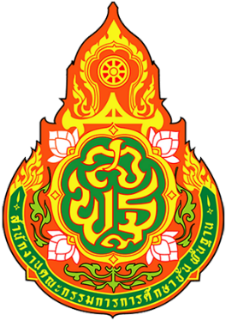 ประกาศงานศิลปหัตถกรรมนักเรียน ครั้งที่ 70 ประจำปีการศึกษา 2565ระดับเขตพื้นที่การศึกษา สพม.พิษณุโลก อุตรดิตถ์ 
(พิษณุโลก กลุ่ม 3)********************เรื่อง  หลักเกณฑ์การเปลี่ยนตัว  ผู้เข้าแข่งขัน กรณี เหตุจำเป็น เหตุสุดวิสัย ของโรงเรียนที่เข้าแข่งขัน	เพื่อรักษาสิทธิของโรงเรียนในการส่งนักเรียนเข้าแข่งขันเพื่อคัดเลือกเป็นตัวแทนระดับเขตพื้นที่การศึกษา ในกรณี เหตุจำเป็น เหตุสุดวิสัย  หมายความถึง  นักเรียนเจ็บป่วยหรือได้รับอุบัติเหตุกะทันหัน  นักเรียนย้ายออกจากโรงเรียนโดยผู้ปกครองให้ย้าย  นักเรียนที่ตกอยู่ในการดูแลของเจ้าหน้าที่ตำรวจในกระบวนการยุติธรรม เกิดเหตุภัยพิบัติ/ภัยธรรมชาติ/ภัยสงครามและความปลอดภัยในชีวิต  และอื่นๆ ให้อยู่ในดุลยพินิจของประธานกรรมการจัดการแข่งขัน	โรงเรียนที่เข้าร่วมการแข่งขัน ที่มีความจำเป็นต้องเปลี่ยนตัว ผู้เข้าแข่งขันให้ยึดแนวปฏิบัติ ดังนี้การเปลี่ยนตัวผู้เข้าแข่งขัน ให้ยื่นเอกสารต่อไปนี้ ณ จุดรายงานตัว (สามารถเปลี่ยนได้ไม่เกินเกณฑ์ที่กำหนด) แบบหนังสือขอเปลี่ยนตัวผู้เข้าแข่งขัน เอกสาร SM-1-007สำเนาบัตรประจำตัวประชาชนผู้แข่งขันคนเดิม พร้อมลงชื่อรับรองสำเนาถูกต้องสำเนาบัตรประจำตัวประชาชนผู้แข่งขันคนใหม่ พร้อมลงชื่อรับรองสำเนาถูกต้องเพื่อให้การดำเนินการแข่งขันเป็นไปด้วยความสะดวกและเป็นระบบขอให้ยึดแนวปฏิบัตินี้อย่างเคร่งครัด  จึงประกาศมาให้ทราบโดยทั่วกัน	ประกาศ ณ วันที่   3   ธันวาคม  พ.ศ. 2565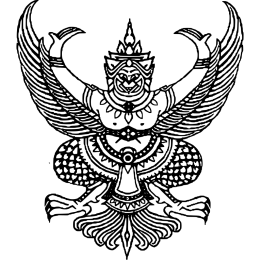 เอกสาร SM-1-007ที่ ศธ...................................	โรงเรียน.........................................	......................................................	......................................................	        วันที่.........เดือน ธันวาคม พ.ศ. 2565เรื่อง  	การขอเปลี่ยนตัวผู้เข้าแข่งขัน งานศิลปหัตถกรรมนักเรียน ครั้งที่ 70 ปีการศึกษา  2565 ระดับเขตพื้นที่การศึกษา 	สพม.พิษณุโลก อุตรดิตถ์ (พิษณุโลก กลุ่ม 3) กรณี เหตุจำเป็น เหตุสุดวิสัยเรียน	ประธานศูนย์การแข่งขันกิจกรรม............................................................................................		ตามที่โรงเรียน........................................................................สังกัด สำนักงานเขตพื้นที่การศึกษามัธยมศึกษา พิษณุโลก อุตรดิตถ์ ได้ลงทะเบียนนักเรียนและครูผู้ฝึกสอนใน (ระบุกลุ่มสาระ).........................................................................    รหัสกิจกรรม (ID)……………………….ชื่อกิจกรรม....................................................................................................................... ในการแข่งขันงานศิลปหัตถกรรมนักเรียน ครั้งที่ 70 ปีการศึกษา  2565  ระดับเขตพื้นที่การศึกษา สพม.พิษณุโลก อุตรดิตถ์(พิษณุโลก กลุ่ม 3) นั้น โรงเรียน........................................................................................ มีความจำเป็นต้องขอเปลี่ยนตัวผู้เข้าแข่งขัน เพราะ		  นักเรียนเจ็บป่วยหรือได้รับอุบัติเหตุกะทันหัน  		  นักเรียนย้ายออกจากโรงเรียนโดยผู้ปกครองให้ย้าย		  นักเรียนที่ตกอยู่ในการดูแลของเจ้าหน้าที่ตำรวจในกระบวนการยุติธรรม		  เกิดเหตุภัยพิบัติ/ภัยธรรมชาติ/ภัยสงครามและความปลอดภัยในชีวิตดังนี้		ทั้งนี้ได้แนบสำเนาบัตรประจำตัวประชาชนหรือบัตรนักเรียนของผู้เข้าแข่งขันคนเดิมและคนใหม่ แนบท้ายหนังสือฉบับนี้	จึงเรียนมาเพื่อโปรดทราบและพิจารณา		                             ขอแสดงความนับถือ			          (...........................................................)		                  ................................................................ที่ชื่อ – สกุลผู้เข้าแข่งขันคนเดิมชื่อ – สกุลผู้เข้าแข่งขันคนใหม่